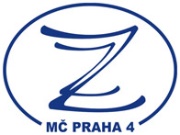 ZDRAVOTNICKÉ ZAŘÍZENÍ MČ PRAHA 4ŘeditelstvíKotorská 1590/40140 00 Praha 4IČ: 44846291tel: +420 XXXXXe-mail: XXXXXwww.zzpraha4.cz	V Praze dne 8.7.2024Objednávka vybudování sprchového koutu a vodovodních přípojekTímto objednáváme vybudování sprchového koutu a vodovodních přípojek v objektu dětských skupin Kotorská, za 156.096 Kč bez DPH, tj. 188.876,16 včetně 21% DPH, viz nabídka v příloze.Místo realizace:Dětské skupiny Kotorská, Kotorská 1590/40, 140 00 Praha 4 – Nusle. 
Termín dodání: 9.7.- 26.7.2024Platební podmínky: Převodním příkazem na fakturu, po dodání.Jsme neplátci DPH.Příloha: Nabídka – 3 stranyS pozdravemDana Zichová, DiS.ředitelka organizaceZdravotnické zařízení MČ P4